Развлечение для детей старшего возрастав форме квест-игры «12 записок»Цель: сплочение детского коллектива.Задачи:1. Развитие коммуникабельности, логического мышления, скорости реакции и ловкости.2. Формирование самостоятельности, умения действовать в группе сверстников.3. Развитие двигательных способностей.Оборудование и инвентарь: 12 записок, спрятанные на участке детского сада, 12 карточек с загадками, 12 карточек с заданиями, коробка «Клад» с призами по количеству детей.Ход мероприятия:Появляется пират.- Здравствуйте, ребята! Узнали меня? Кто я? (ответы детей)- Я пират, а зовут меня Джек. Мне сказали, что здесь самые дружные, самые добрые, самые умные дети. Это так? (ответы детей)- Вот сейчас мы и проверим. Скажите, чем занимаются пираты? Что они любят больше всего делать? (ответы детей)- Пираты больше всего любят искать клады. Я недавно нашел сундук с кладом, он был большой и тяжелый, наверно в нем много сокровищ. А вам хочется найти клад? (ответы детей).- Впрочем, один сундук с кладом я мог бы отдать вам, так как у меня их много, но для этого вам нужно отыскать все мои записки, которые я спрятал у вас в садике. Но когда вы будете находить записку, я вам буду давать небольшое задание, и, когда вы его выполните правильно, я вам задам загадку-подсказку, которая будет указывать на то место, где искать следующую записку. Для того, чтобы вы услышали первую загадку, вы должны выполнить моё первое задание.Задание 1 "Какие спрятаны предметы" (картинка 1)1 загадкаВокруг дома он стоит,
Как собака сторожит.
Чтобы не пролезли воры,
Ограждают дом…       (забором)Задание 2 «Четвёртый лишний» (картинка 2)2 загадка                                                                                                                                Клейкие почки, зеленые листочки.                                                                                             С белой корой стоит под горой  (береза)Задание 3 «Затейник» (п\игра)Ход игры: Ведущий (Пират) становится в середину круга. Остальные дети, взявшись за руки, идут по кругу и произносят: Ровным кругом, Друг за другом, Мы идеи за шагом шаг. Стой на месте, дружно, вместе Делаем…вот так. Дети останавливаются, опускают руки. Пират показывает какое-нибудь движение, а дети стараются в точности повторить его. Игра повторяется 3-4 раза. 3 загадка                                                                                                                                                Для машины очень прыткой, Есть «широкая калитка», И легко попасть во двор, Между двух «железных штор»!   (Ворота)задание 4 «Чья тень» (картинка 3)4 загадкаВот огромный шумный мир,В нем четыреста квартир,Пять подъездов, домофоны,Остекленные балконы  (дом) Задание 5 «Правила поведения в природе» (картинка 4)5 загадкаМы по лестнице бегомПоднимаемся гуськом.Постоим, как на пригорке,И покатимся мы с… (горки)задание 6 «Скажи наоборот» (сл.игра) (карточка 5)Ход игры: Ведущий произносит слова, а дети в ответ называют слова, противоположные по смыслу.6 загадкаВсе ступеньки собрались,Вверх под крышу поднялись  (лестница) задание 7 «Найди отличия» (картинка 6)7 загадкаВверх-вниз, вверх-вниз!Мы взлетим, как стая птиц.Вознесёмся к небесам -Прикоснёмся к чудесам.Отгадай-ка ты скорее, -Что качает нас?  (качели)Задание 8 «Найди всех насекомых» (картинка 7)8 загадкаЖелезные избушкиДержатся друг за дружкуОдна с трубойТянет всех за собой   (паровозик) задание 9 «Карлики и великаны» (п\игра)
Цель – развивать активное внимание.
Ход игры. Дети становятся полукругом. Ведущий называет предметы. Если слово означает что-то довольно большое, то дети становятся на носочки и поднимают руки вверх, а если наоборот, что-то очень маленькое, то дети садятся на корточки. Ведущий может сознательно ошибаться, а многие ребята непроизвольно, в силу подражания, будут повторять действия ведущего. Необходимо выполнять движения правильно.Слон, иголка, дерево, мышка, гора, муха, медведь, семечко, самолёт, горошина, башня, комар, подъёмный кран.9 загадкаУ заборчика стоят,Целый день на них сидятБабушки и дети.Что это? Ответьте!     (скамейки)задание 10 «В чём ошибся художник» (картинка 8)10 загадкаВ каждом дворике она
В ней, играют дети
Строят замки из песка
Много чего лепят.
А с собой всегда берут
Ведра и лопатки               
Формочки и грабельки
Играй без оглядки   (песочница)задание 11 «Закончи слово» (сл.игра)Ход игры: Дети располагаются по кругу. Ведущий бросает кому-либо мячик и говорит первый слог какого-нибудь слова, например: «Са...». Ребенок, которому бросили мяч, ловит его и прибавляет к слогу такое окончание, которое в совокупности составило бы целое слово. Например, ведущий говорит: «Са...», поймавший отвечает: «...ша» (Саша, самолёт, сапоги) — и бросает мячик ведущему. После того, как дети назовут несколько слов, можно предложить называть слова на другой слог.11 загадкаПо морям и по волнам Его водит капитанОн не плавает, а ходитЯкоря бросает в воду   (кораблик)Задание 12 «Собери картинку» (картинка 9)12 загадкаСтоит для отдыха в саду.Есть крыша, но нет стен.В ней очень отдыхать люблю,Когда жара - здесь тень.                                 (веранда)   После того, как дети отгадывают 12-ую загадку, они находят клад и получают угощение.Пират хвалит детей и прощается.Записки1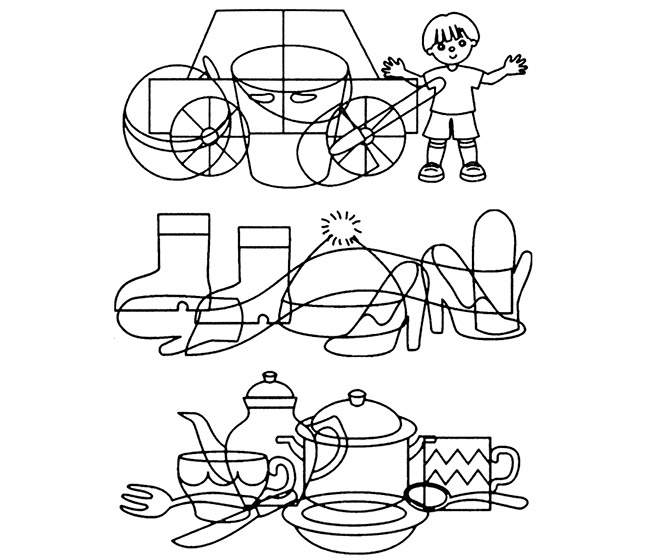 2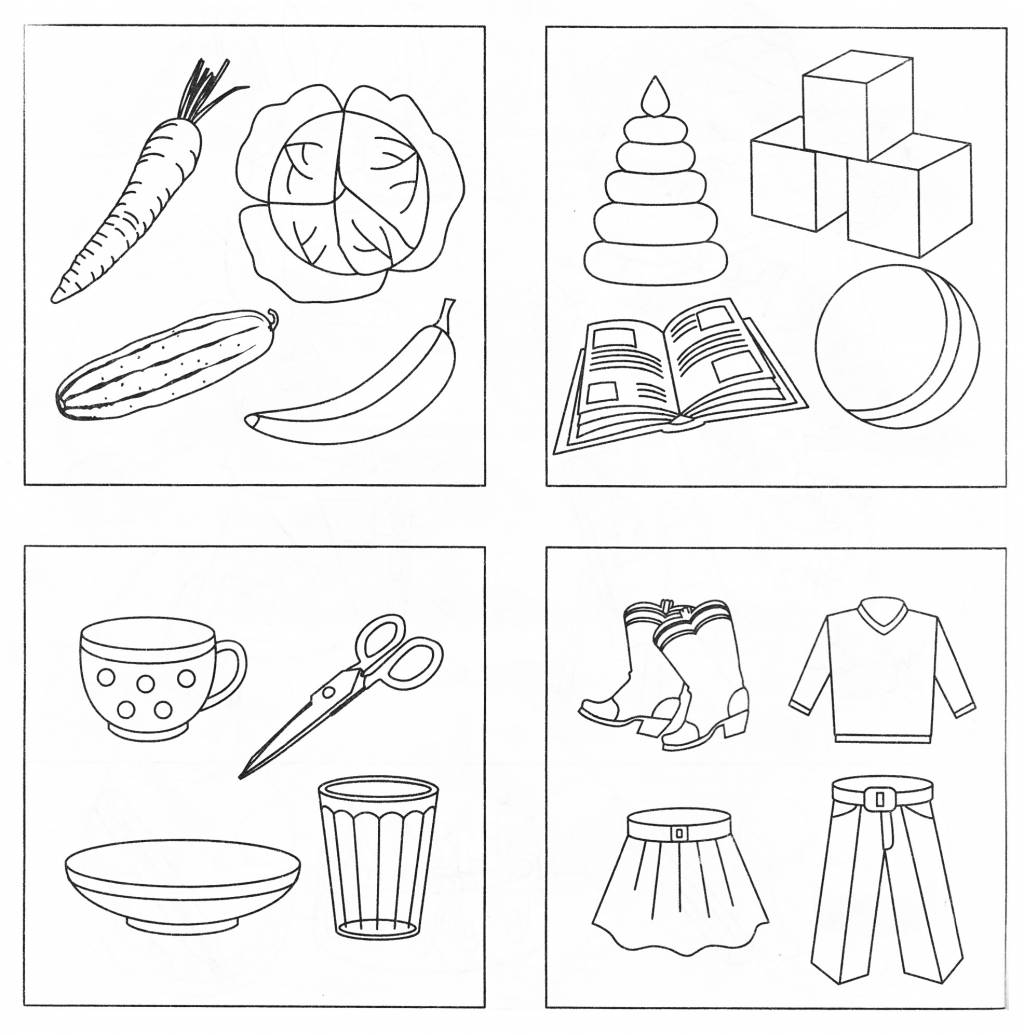 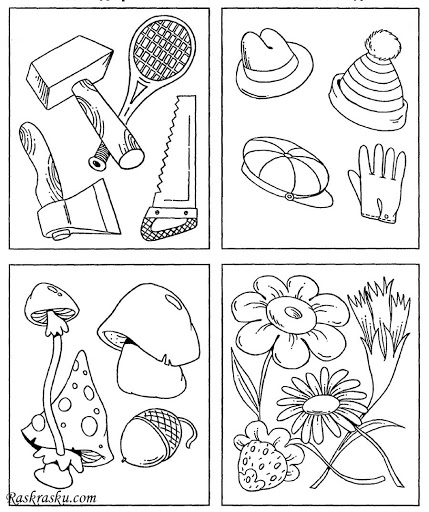 3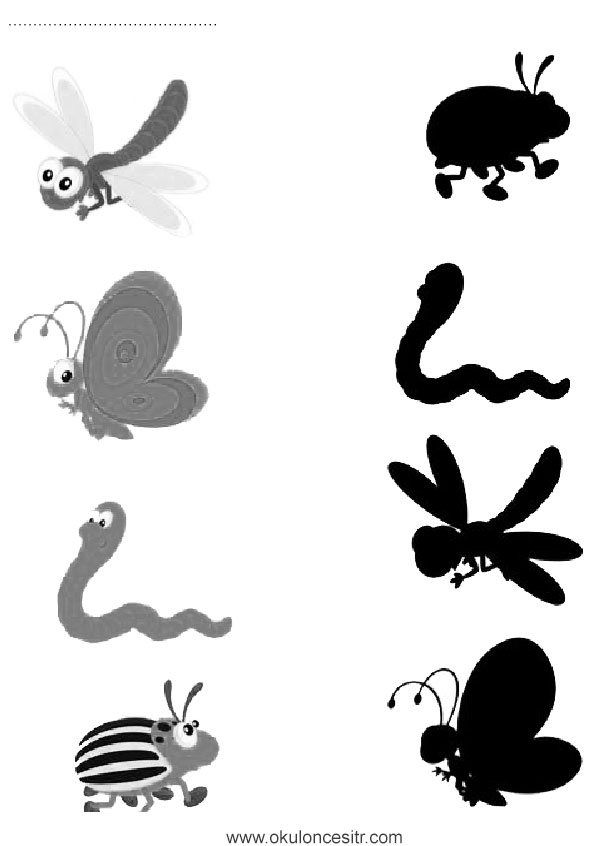 3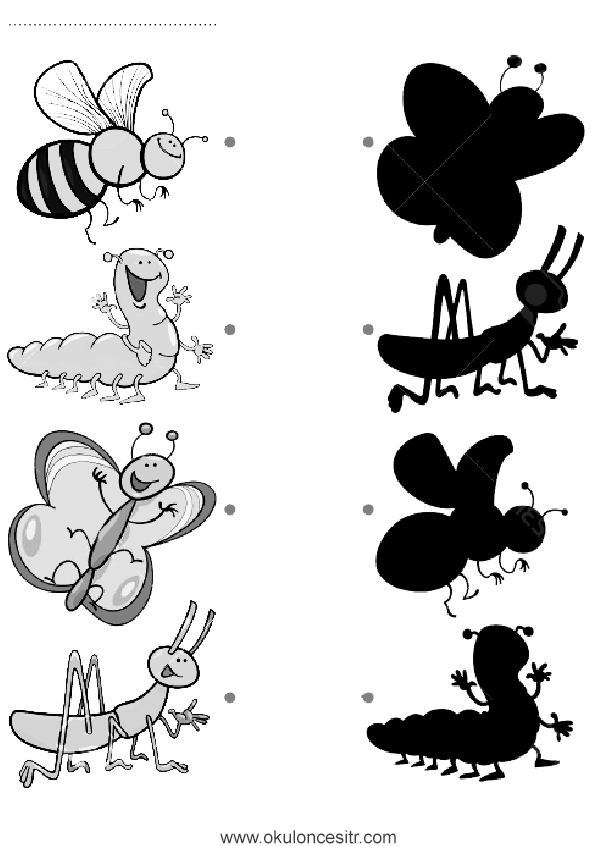 4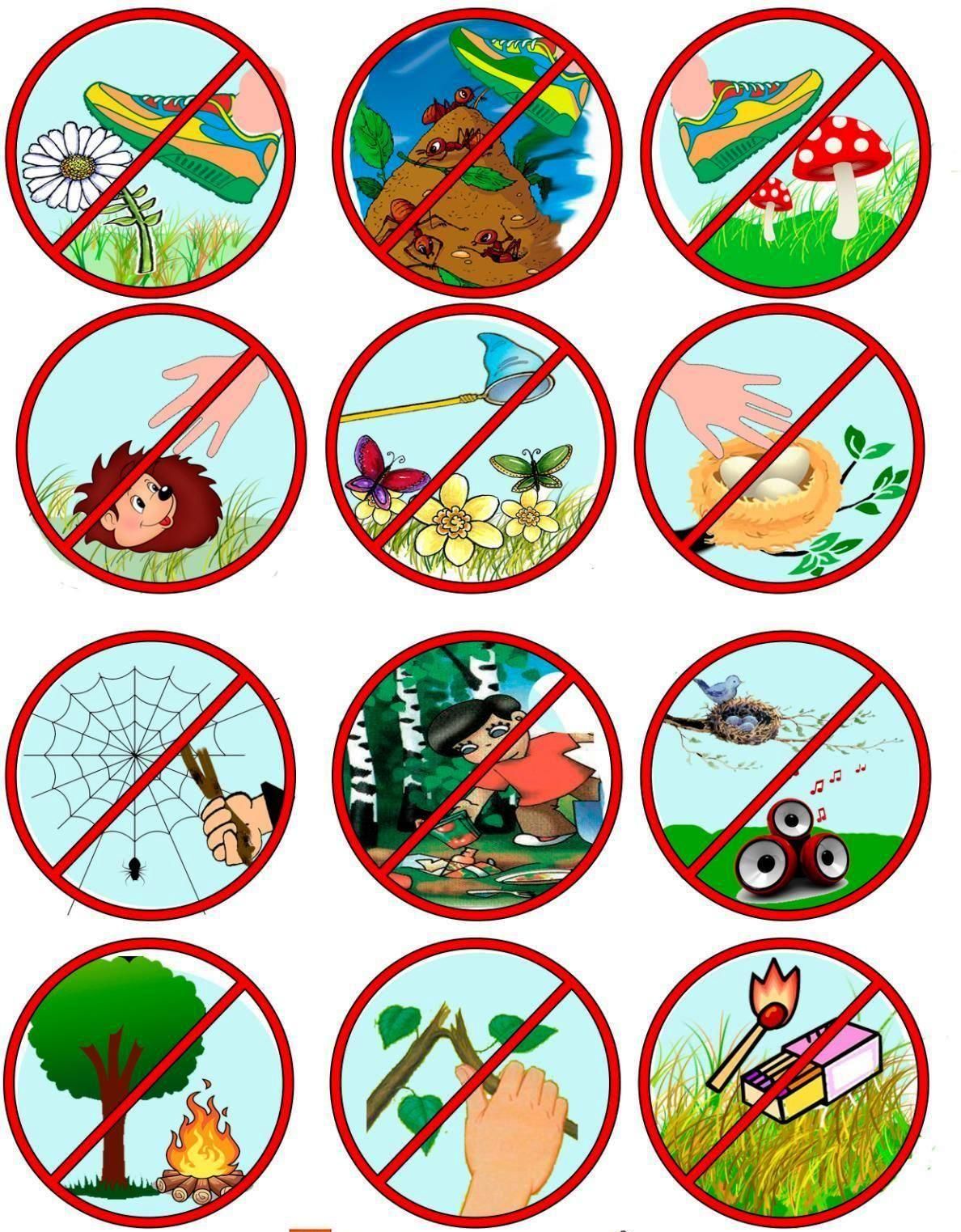 56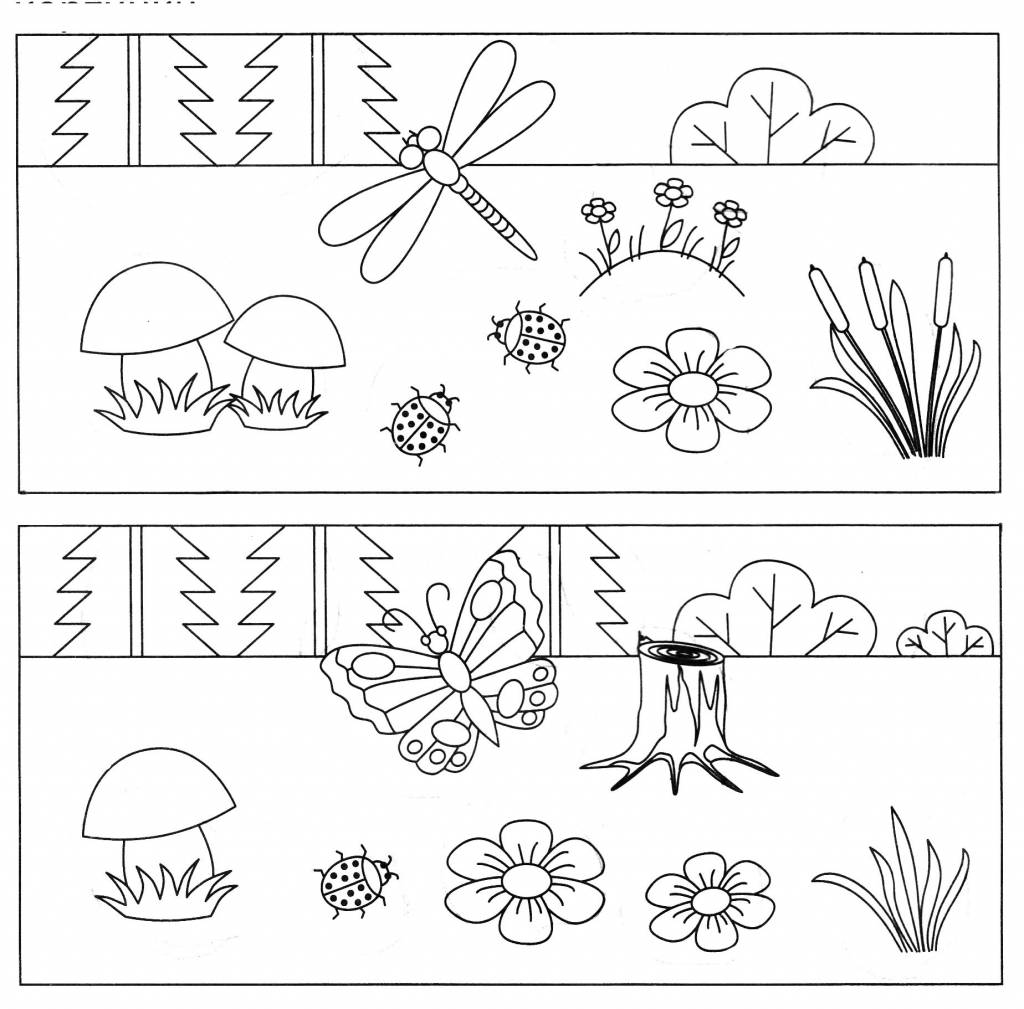 7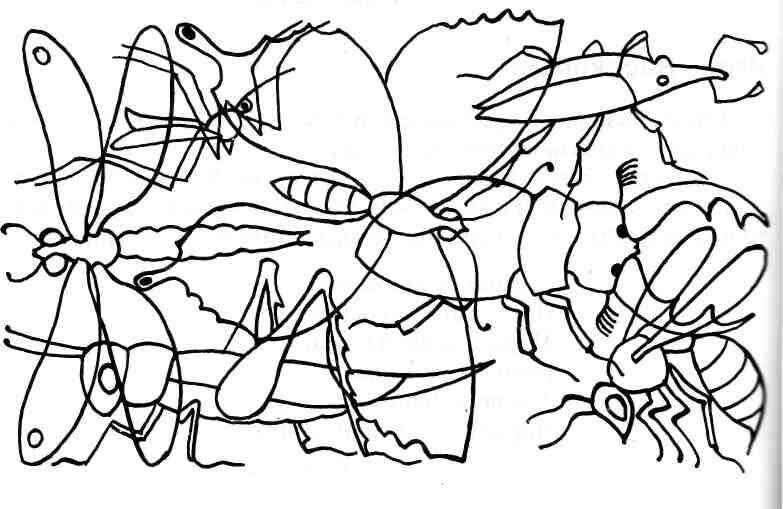 8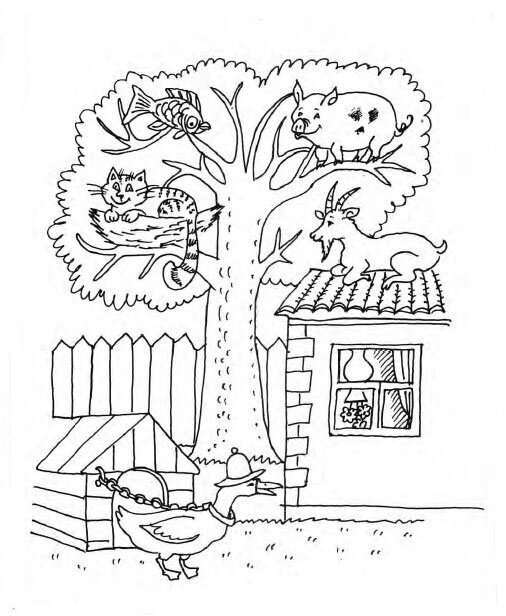 9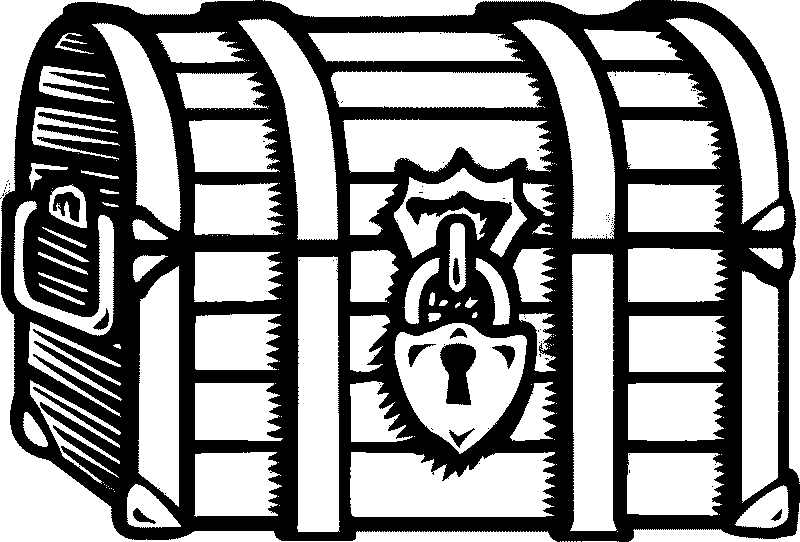 задание 1 «Какие спрятаны предметы» (картинка 1)1. Вокруг дома он стоит,
    Как собака сторожит.
    Чтобы не пролезли воры,
    Ограждают дом…                                         (забором)задание 4 «Чья тень»(картинка 3)4. Вот огромный шумный мир,В нем четыреста квартир,Пять подъездов, домофоны,Остекленные балконы                                       (дом) задание 7 «Найди отличия» (картинка 5)7. Вверх-вниз, вверх-вниз!Мы взлетим, как стая птиц.Вознесёмся к небесам -Прикоснёмся к чудесам.Отгадай-ка ты скорее, -Что качает нас?                              (качели)задание 2 «Четвёртый лишний» (картинка 2)2. Клейкие почки,    Зеленые листочки.   С белой корой    Стоит под горой                         (береза)задание 5 «Правила поведения в природе»(картинка 4)5. Мы по лестнице бегомПоднимаемся гуськом.Постоим, как на пригорке,И покатимся мы с…                                 (горки)задание 8 "Найди всех насекомых" (картинка 6)8. Железные избушки    Держатся друг за дружку    Одна с трубой    Тянет всех за собой                    (паровозик) задание 3 п\и «Затейник»3. Для машины очень прыткой, Есть «широкая калитка», И легко попасть во двор, Между двух «железных штор»!                                   (ворота)задание 6 сл. игра «Скажи наоборот»6. Все ступеньки собрались,Вверх под крышу поднялись                             (лестница)   задание 9 п\и «Карлики и великаны» 9. У заборчика стоят,    Целый день на них сидят    Бабушки и дети.    Что это? Ответьте!                                    (скамейки)задание 10 «В чём ошибся художник» (картинка 7)10. В каждом дворике она
      В ней, играют дети
      Строят замки из песка
      Много чего лепят.
      А с собой всегда берут
      Ведра и лопатки               
      Формочки и грабельки
      Играй без оглядки                          (песочница)задание 11сл. игра «Закончи слово»11. По морям и по волнам       Его водит капитан      Он не плавает, а ходит      Якоря бросает в воду.                           (кораблик)задание 12«Собери картинку» (картинка 8)12. Стоит для отдыха в саду.Есть крыша, но нет стен.В ней очень отдыхать люблю,Когда жара - здесь тень.                                 (веранда)    большой – маленький
высокий - низкий
огромный - малюсенький
тонкий - толстый
добрый - злой
глупый - умный
легкий - тяжелый
грязный - чистый
красивый - некрасивый/уродливый
больной - здоровый
веселый - печальный
гибкий - негибкий\жесткий
молодой - старый
сильный - слабый
темный - светлый
черный – белыйвнизу – вверху
древний/старинный - современный
новый - старый
глубокий - мелкий
мокрый - сухой
водный - безводный
волосатый - лысый
прямой - кривой
одетый - раздетый
включенный - выключенный
открытый - закрытый
полный - пустой
горячий - холодный
мягкий - твердый
внутри - снаружи
шумный - тихий/бесшумный
широкий - узкий
один - много.